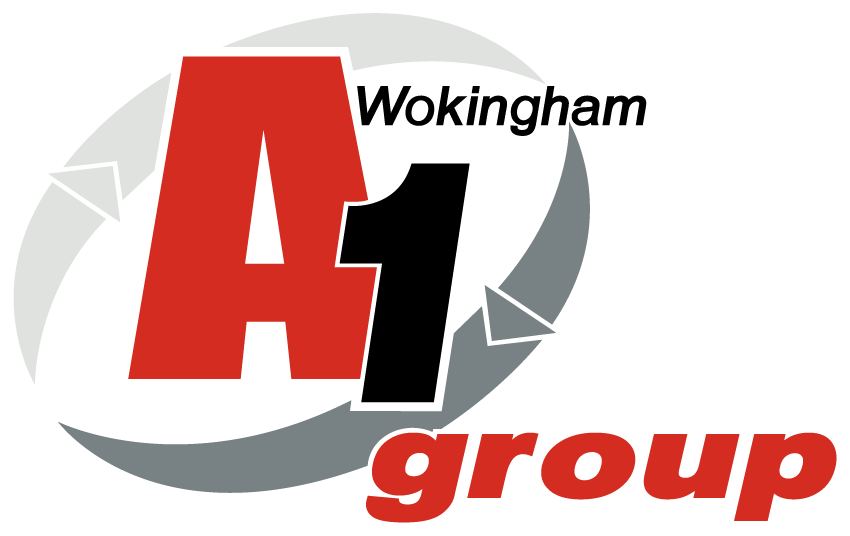 Health and Safety Audit A1 Loo Hire – A1 Wet Waste Bennett’s Yard - Wokingham1st November 2018Approvals and AmendmentsReport completed by:Sean Whittle FCIPDHR Advisor HR & Business Solutions LtdReport completed for:Paul James Wet Waste Manager / Laura White Loo Hire ManagerBennetts Yard, Longacres, Waterloo, Wokingham, RG40 3DAThis risk assessment is limited to the risks and findings identified on the day of the assessment and the recommendations contained in this report are based upon information provided by others and the assumption that all relevant information has been provided by those bodies from whom it has been requested.This document is solely for the use and benefit of the Client. This document shall not be distributed, republished, uploaded, referred to, displayed, posted, edited, modified, re-written, copied in whole or part in any form (including but not limited to electronic, mechanical, printing, photocopying), by any other corporate entity, individual persons, or for any other purpose by the Client without the prior written permission of HR & Business Solutions Limited.Table of ContentsApprovals and Amendments	21. Introduction	42. Scope	43. Aims and Objectives	54. Meeting the Objective	55. Background Information	56. Significant and Moderate Risks	6Umbrella Risk Assessment Report	8Substantial Risks	8Moderate Risks	12Moderate and Low Priority Risks	14Next Steps	15Appendix 1 - Prioritised Risk and Hazard Table	16General Site - Risk Assessment Table	17Driving at Work - Risk Assessment Table	18Occupational Health - Risk Assessment Table	19Manual Handling - Risk Assessment Table	20Workshop Noise - Risk Assessment Table	21Training and Induction - Risk Assessment Table	22Offices and DSE Work Stations - Risk Assessment Table	23Contractors - Risk Assessment Table	24Site Electrical Equipment - Risk Assessment Table	25Delivery Drivers Lifting Equipment - Risk Assessment Table	26Water Systems and Shower - Risk Assessment Table	27Site Fire - Risk Assessment Table	28Work at Height - Risk Assessment Table	29Falling Objects - Risk Assessment Table	30Pressure Vessels and Gas Supplies - Risk Assessment Table	31Handling Waste for Disposal - Risk Assessment Table	32Machinery and Work Equipment - Risk Assessment Table	33External Area and Site Access - Risk Assessment Table	34First Aid and Accident Reporting - Risk Assessment Table	35Hazard and Near Miss Reporting - Risk Assessment Table	36Health & Safety Communication - Risk Assessment Table	37Outdoor Work - Risk Assessment Table	38Asbestos - Risk Assessment Table	39Kitchen Area / Rest room - Risk Assessment Table	40Pregnant Workers and Young Persons - Risk Assessment Table	41Appendix 2 - Risk Assessment Scoring	42Severity Score Table	431. IntroductionPaul James, Wet Waste Manager and Laura White Loo hire Manager commissioned HR & Business Solutions Ltd toAudit the occupational health and safety status of their site in Bennetts Yard, Longacres, Waterloo, Wokingham, RG40 3DAHR & Business Solutions used an umbrella risk assessment to achieve this requirementA1 Group Ltd is a well-established company with three separate Divisions namely Car Spares / metal recycling / Wet Waste and Loo Hire from its five depots in Wokingham, Longacres (Bennetts Yard), Bridgend, Coventry and Thame (Oxford). The Bennetts Yard depot comprises of a ground floor reception area, general office which has a separate toilet facility. There is another building adjacent to this building which houses a separate kitchen / toilet and shower facilities. There is also a flat above the general office area. There is a large external workshop building which comprises of 4 individual units (two of which are leased by another business) The large yard area is used for equipment and vehicle storage and a cleaning area. There is a large portable building opposite the to the general office which is planned for office use in the coming months – this was not audited at time of visit as not in used. At the time of the visit approximately 145 people were employed within the A1 Group business, with around 45 based out of Bennett’s (Wet Waste and Loo Hire) with at least 8 on site at any time serving the operational needs of the business. Risk assessment is a legal requirement and is the starting point for all Occupational Health and Safety (OH&S); HR & Business Solutions risk assessment approach is an umbrella over the top of A1 Wet Waste / A1 Loo Hire (Bennetts Yard) ensuring all risks are captured. By assessing the risks of injury and ill health, identifying what is in place to control these risks and then determining further controls necessary, sets the boundaries on OH&S. The resulting risk control measures determine the effort, time and financial commitment that need to be applied to training, writing procedures, on-going support etc. The H&S system can then be proportionate to the risks; because it is derived from A1 Wet Waste (Bennetts Yard) relevant risks, it will have value and purpose for your business. The umbrella risk assessment is a functional business tool, which should be used by the Board as part of their commitment to managing and monitoring OH&S risks.By reviewing its operations and identifying key risks A1 Wet Waste / A1 Loo Hire (Bennetts Yard) will be able to manage its OH&S issues. By establishing risks, A1 Wet Waste / A1 Loo Hire (Bennetts Yard) can plan and implement relevant safe working procedures to ensure, so far as is reasonably practicable, the health, safety and welfare of those affected by its undertaking.2. ScopeCarry out an ‘Umbrella Risk Assessment’ A1 Wet Waste / A1 Loo Hire (Bennetts Yard).3. Aims and ObjectivesThe aim is to identify and provide A1 Wet Waste / A1 Loo Hire (Bennetts Yard) with an overview of their key health and safety hazards and risks within their operations.The main objective is to identify significant hazards and risks for A1 Wet Waste / A1 Loo Hire (Bennetts Yard) and make recommendations in line with legislative requirements.4. Meeting the ObjectiveTo meet the objectives the following activities will be undertaken:Umbrella Risk Assessment of Bristol SiteVisit each key area in the Bennetts Yard facilityMeet and talk to management, H&S representative and employees, as appropriateRecord relevant risks/hazards, current controls and recommendationsInclude hazard/risk table in appendix 1Outline significant and moderate risks in main bodyMake recommendations in line with legislative requirements5. Background InformationHSE PosterDisplayed around the depot.H&S PolicyNo signed copy displayed on notice boards.Employers Liability InsuranceSigned copy displayed.Accidents and IncidentsReported, recorded and reviewed. No significant incidents in the last 12 months. Current H&S DocumentationH&S Policy written but not signed or displayed on Back OfficeRisk Assessments for items of work equipment, tasks and areas completedRisk Assessments are contained on the Back Office but are not available in certain relevant areas or specific relevant items of work equipmentRisk Assessments reviewed annually by the responsible person for H&S at the depot6. Significant and Moderate RisksUnderstanding the Hazard and Risk Table (Appendix 1)The columns in the Umbrella Risk Assessment Table are as follows:No.The hazard number.HazardA description of the common hazard identified.SThis is the severity of the hazard (see Appendix 2 for Severity Scoring).
Person AffectedThis column identifies the persons most likely to be affected by the hazard.Existing Control Measures and Common Theme	These are the existing controls in place to reduce the likelihood of the hazard reaching full potential and any common themes seen at the depots.LThis is the likelihood, taking account of the persons affected and the existing controls, of the hazard occurring (see Appendix 2 for Likelihood Scoring).RPNThis is the Risk Priority Number = Severity x Likelihood.RecommendationsThese are recommendations of how to lower the risk.Relevant LegislationApplicable legislation for the risk identified.Risk Priority Number is kept simple and scoring is summarised in the following table and in Appendix 2 - Risk Assessment Scoring.The Risk and Hazard Table is prioritised with the high RPN’s listed first, these are discussed next.Umbrella Risk Assessment ReportOn the day of the risk assessment, and in the opinion of the assessor there were 7 Substantial Risks and 4 Moderate Risks scoring a four; these are outlined below.Substantial Risks1. Fire Alarm – Site At present there is no Fire Alarm on site which is operational – this is due to be installed on 21st November 2018. There are no trained Fire Marshals on site. Relevant LegislationManagement of Health and Safety at Work Regulations 1999RecommendationsEnsure fully functional Fire Alarm is installed immediately and have at least 3 trained Fire Marshals available and a minimum of 1 at any one time present. 2. Hazardous/Flammables Substances – various liquids in the workshop There were a few liquids / solvents in various locations around the workshop area and there was no control for them i.e. ideally stored in metal protective cupboard when not in use. There were a number of Butane/Propane gas bottled which should be stored in a gas cage.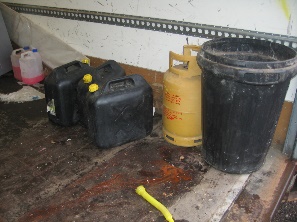 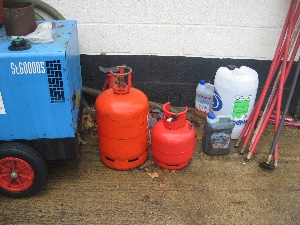 Relevant LegislationControl of Substances Hazardous to Health Regulations 2002RecommendationAll flammable liquids / solvents/ aerosols should be stored in a lockable cupboard the key should be held by a responsible, person and a control system for access should be introduced. The cupboard should be away from sources of ignition i.e. workbench / grinding equipment and oxyacetylene.Any product where a label becomes detached should either be quarantined or have the product details written on – see attached memo 3. Yard Lighting Whilst the top of the yard was well lit the bottom area which was used for Plastic Toilet and welfare unit storage had no lighting 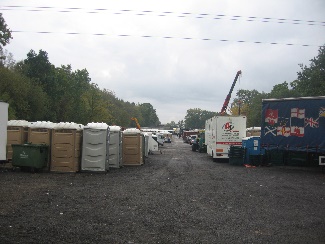 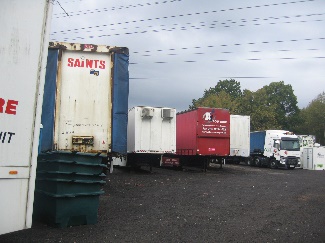 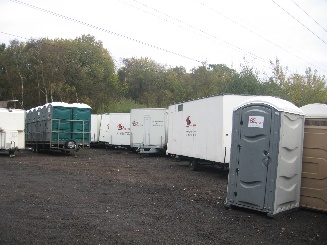 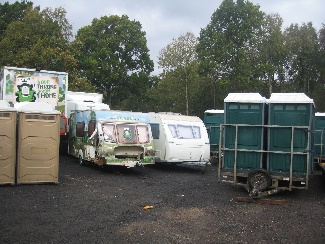 Relevant LegislationManagement of Health and Safety at Work Regulations 1999RecommendationsInstall two portable lighting towers to be placed in bottom of the yard. In winter months these should be switched on between the hours of 4pm until site closes and again in the morning to allow employees to collect equipment from this area safely. 4. Site Access and signage There was no signage at the main entrance to the depot warning visitors or customers of the hazards that may be present or requesting they wear PPE, adhere to specified speed limit or even report to Reception. No indication where reception was. 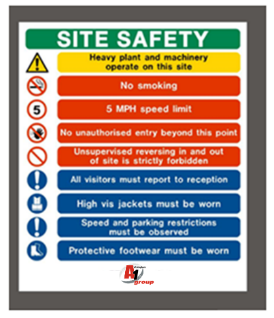 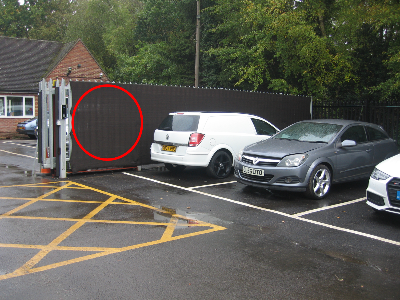 Relevant LegislationManagement of Health and Safety at Work Regulations 1999RecommendationsWhilst signage around the site is excellent including speed limit signs 5 mph on main gate ensure site safety sign erected on main entrance5. Fire Exits – Loo Hire The fire exit at the bac of the Loo hire Office was blocked. The step down from this exit as well as one in Loo Hire Canteen are too steep and no warning signage visible to identify drop on other side of the door. 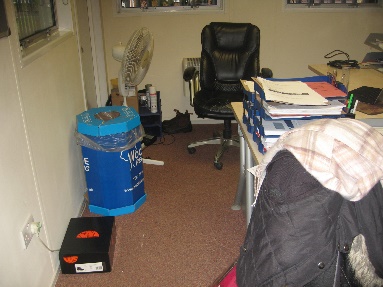 Relevant LegislationManagement of Health and Safety at Work Regulations 1999RecommendationsBuild two steps from the Fire Exits in the Loo Hire general office and place signage on door warning employees / visitors of the step. 6. Fire Extingushers – Loo Hire There were two fire extinguishers which were placed on the floors in corridors and could become trip hazards. 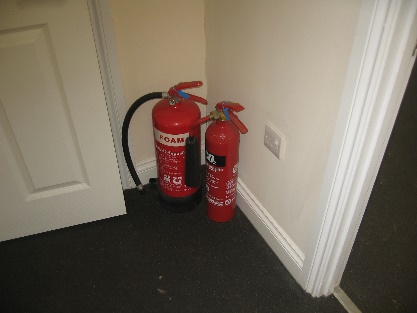 Relevant LegislationManagement of Health and Safety at Work Regulations 1999Recommendations1. Place on brackets off the floor. 7. Ladder – Wet Waste Workshop There was a ladder at the back of the workshop which was unsecured.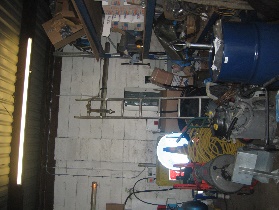 Relevant LegislationManagement of Health and Safety at Work Regulations 1999RecommendationsSecure to wall when not in use and ensure Place on brackets off the floor. Ensure as part of the weekly H&S audit ladder in good condition and it has ID marking in place. Moderate Risks1. Housekeeping General housekeeping around the site was greatly improved. There were various items of cleaning equipment left in general areas when not in use. There were hoses left discarded in yard area. In general office cables were left trailing on floor. 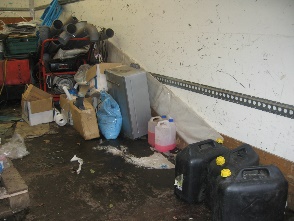 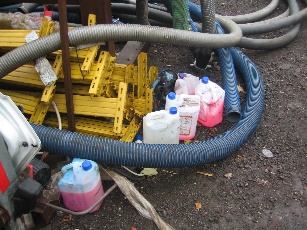 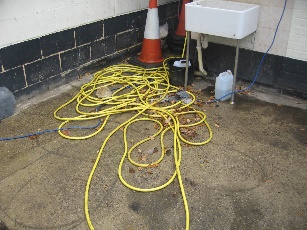 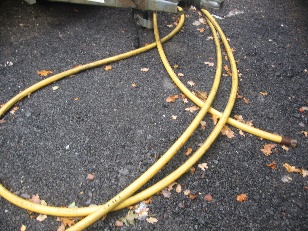 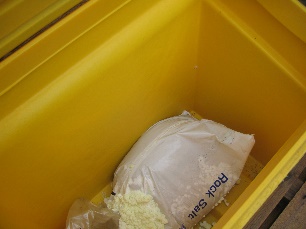 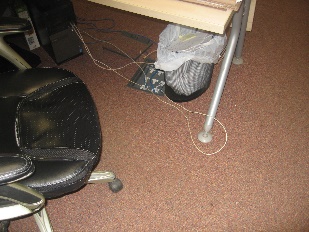 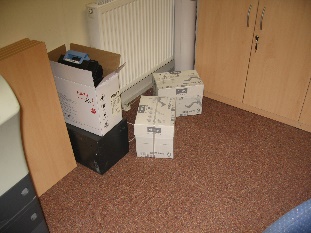 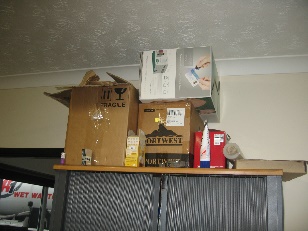 Specific RisksThe cleaning agents should be stored correctly when not in use in a lockable cupboard.to avoid misuse by employees and third parties.Relevant LegislationManagement of Health and Safety at Work Regulations 1999Control of Substances Hazardous to Health Regulations 2002RecommendationsEnsure all hoses and cables are tided away after use. All computer cables to be secured to desk and off the floor to prevent becoming trip hazards.Place paper in cupboards not on floor. Ensure all boxes stored on top of cupboards are stored at reachable height and stored correctly. Ensure Grit bins on site are full for winter months 2. Occupational HealthWork activities can impact on employee’s heath as well as their safety. A proactive occupational health program can assist with the monitoring of adverse health effects and also maintain a healthy and productive workforce.Specific RisksSome occupational health is required under certain regulations for managing specific risks. For A1 Loo Hire these include:Skin sensitising chemicals - currently undertakingManual Handling - review requiredNoise - currently undertakingAdditional ConsiderationsSickness absence management, Fitness for work assessmentWellbeing and stress management, Drug and alcoholRelevant LegislationManagement of Health and Safety at Work Regulations 1999Noise at Work Regulations 2005Control of Substances Hazardous to Health Regulations 2002Working Time Regulations 1998RecommendationsAudiometryIntroduce audiometry for those exposed to noise above the 1st and 2nd action levels.COSHH Heath SurveillanceReview following outcome of COSHH Assessments (separate recommendation).MSD ReportIntroduce reporting system for MSD. Train employees on what to look out for and report issues to line managers. Train line managers on completing MSD form, restricting duties and referral procedure to OH3. Display Screen EquipmentUse of desktop PCs at workstations in reception, sales and general offices.Relevant LegislationDisplay Screen Equipment Regulations 1992RecommendationsEnsure DSE programme completed for all relevant employeesModerate and Low Priority RisksThere are a number of remaining Moderate and Low Priority risks that are included in the Hazard and Risk Table but not discussed in this section of the report.Next StepsThis risk assessment is a live working document and a tool for the business.Read the recommendations in point 6 above. These are the top priority recommendations based on the RPN.Further recommendations are outlined in the risk assessment table (Appendix 1).Documented Action PlanDocument an Action Plan and assign responsibility with timescales for completing the recommendations in the report.Monitor and review the Action Plan on a regular basis, recording when the actions are completed. Note down any relevant evidence against the completed actions i.e. training records, new work instructions etc. Some examples of how to record the evidence: on the action plan, hand written notes in this report, or separate documents attached or referenced to the report/Action PlanConsultation and TrainingThere is a legal requirement to consult employees on risk control measures that relate to, or affect them and to provide any related training. Where either result from this risk assessment, ensure the communications and training occur. Document when and how consultation was achieved, and document employee training records.Risk Assessment ReviewThere is no legally set review period for a risk assessment, but there needs to be a mechanism for reviewing when necessary.As a framework, a risk assessment should be reviewed:At least every 1-5 years; the Health and Safety Executive recommend annual reviewIf the business expands, takes on more staff or moves premisesIf there is a significant change to the work activities, process or taskIf the type or no. of persons exposed changesIf there is a related accident, ill-health or incident reportedIf there is a change in technology or information that could affect the riskFor any other reason if the assessment is no longer validAppendix 1 - Prioritised Risk and Hazard TableHazards considered during this Risk Assessment:X = Relevant at the time of the visit, if there is no X the hazard was considered not relevant or insignificant.General Site - Risk Assessment TableDriving at Work - Risk Assessment TableOccupational Health - Risk Assessment TableManual Handling - Risk Assessment TableWorkshop Noise - Risk Assessment TableTraining and Induction - Risk Assessment TableOffices and DSE Work Stations - Risk Assessment TableContractors - Risk Assessment TableSite Electrical Equipment - Risk Assessment TableDelivery Drivers Lifting Equipment - Risk Assessment TableWater Systems and Shower - Risk Assessment TableSite Fire - Risk Assessment TableWork at Height - Risk Assessment TableFalling Objects - Risk Assessment TablePressure Vessels and Gas Supplies - Risk Assessment TableHandling Waste for Disposal - Risk Assessment TableMachinery and Work Equipment - Risk Assessment TableExternal Area and Site Access - Risk Assessment TableFirst Aid and Accident Reporting - Risk Assessment TableHazard and Near Miss Reporting - Risk Assessment TableHealth & Safety Communication - Risk Assessment TableOutdoor Work - Risk Assessment TableAsbestos - Risk Assessment TableKitchen Area / Rest room - Risk Assessment TablePregnant Workers and Young Persons - Risk Assessment TableAppendix 2 - Risk Assessment ScoringSee next page for Severity and Likelihood descriptions.Severity Score TableRev #DateAmended byApproved byDetails011/11/2018Sean WhittlePaul / LauraSite audit and creation of draft0214/11/2018Sean WhittleReport sent to client03ongoingMeeting to review actions04H&S Meeting DecFeedback to H&S Reps0514/11/18Action Plans Devised06At H&S MeetingsAction Plans reviewedRisk Priority NumberAction and TimescaleIntolerable:RPN = 9Stop activity immediately or do not start until action has been taken to reduce the level of risk. (Enforcement risk - possible HSE Prohibition Notice).Substantial:RPN = 6Take action to reduce the risk level within 1 month. (Enforcement risk - possible HSE Improvement Notice).Moderate:RPN = 3 or 4Take action to reduce the risk level within 3 - 6 months.Trivial/Low:RPN = 1 or 2No further action required.Work At HeightXManual HandlingXSlips, Trips & HousekeepingXLighting, Heating & Ventilation LevelsXFalling ObjectsXDisplay Screen EquipmentXLayout/Storage/Space/ObstructionsXWorkplace Transport / PedestriansXDriving At WorkXWelfare FacilitiesXPregnant Workers / Young PersonsXDDAOutdoor Work/Extreme TemperatureXOff Site/Home/Peripatetic WorkingOccupational PressureViolence To Staff / Verbal AssaultContractorsXVisitors / TrespassersXLifting EquipmentXWork Equipment (Fixed / Portable)XElectrical EquipmentXLone Working/Out Of Hours/SecurityXPressure Vessels / Gas SuppliesXHazardous SubstancesXNoiseXVibrationXBiological AgentsLegionella or LeadXAsbestosXFlammable Substances (F, F+)XDangerous Substances (O, E, DSEAR)XRadiation Sources I.E. Lasers, UVConfined Space/AsphyxiationEnvironmental RisksXFood PreparationFireX#HazardSPersons AffectedExisting Control Measures and Common ThemeRiskRiskRecommendationsRelevant Legislation#HazardSPersons AffectedExisting Control Measures and Common ThemeLRPNRecommendationsRelevant Legislation1Hazardous/Flammables Substances – gas bottles
Only diesel stored on site/ propane or butane stored on site at time of audit3EmployeesNo existing controls exist26Ensure that the gas bottles are stored correctly in a lockable cage. Create an inventory of the substances by their hazard properties and risk phrases.Skin checks (risk phrase R43) health surveillance may be necessary for certain materials.Control of Substances Hazardous to Health Regulations 2002#HazardSPersons AffectedExisting Control Measures and Common ThemeRiskRiskRecommendationsRelevant Legislation#HazardSPersons AffectedExisting Control Measures and Common ThemeLRPNRecommendationsRelevant Legislation2Driving At Work - Delivery and tanker drivers are the main drivers for A1 Group but other employees may drive on company business. Hazard: road traffic accident.Vehicles used are both company and privately owned.2EmployeesA Driving at work procedures manual is in place.12Driver risk assessments were viewed on the day of the visit.Management of Health and Safety at Work Regulations 1999#HazardSPersons AffectedExisting Control Measures and Common ThemeRiskRiskRecommendationsRelevant Legislation#HazardSPersons AffectedExisting Control Measures and Common ThemeLRPNRecommendationsRelevant Legislation3Occupational Health - Work activities can impact on employee’s heath as well as their safety. A proactive occupational health program can assist with the monitoring of adverse health effects and also maintain a healthy and productive workforce.Specific Risks - Some occupational health is required under certain regulations for managing specific risks: For IOS these include Skin and respirator sensitising chemicals, Noise and Task Repetition.Additional ConsiderationsSickness absence managementFitness for work assessmentWellbeing and stress managementDrugs and alcohol2EmployeesMSD Reporting (musculoskeletal disorder) - Repetitive tasks have ben risk assessed Use of HSE guidance in HSG60 is recommended but not recorded at time of assessment. MSD reporting is currently verbal and too Depot managers. If further medical advice is required the employee is referred to the OH.Audiometry - No audiometry is carried out currently.COSHH Heath Surveillance - Currently, nothing is carried out.Stress/Wellbeing - Employees reporting stress are currently referred to the OH.Drugs & Alcohol - Zero tolerance, procedure in place. Facility to random test in place.24Audiometry - Introduce audiometry for those exposed to noise above the 1st and 2nd action levels.MSD Report - Introduce reporting system for MSD. Train employees on what to look out for and report issues to line managers.Train line managers on completing MSD form, restricting duties and referral procedure to OH.Management of Health and Safety at Work Regulations 1999Noise at Work Regulations 2005Control of Substances Hazardous to Health Regulations 2002Working Time Regulations 1998#HazardSPersons AffectedExisting Control Measures and Common ThemeRiskRiskRecommendationsRelevant Legislation#HazardSPersons AffectedExisting Control Measures and Common ThemeLRPNRecommendationsRelevant Legislation4Manual Handling - Handling of incoming/outgoing equipment.2EmployeesRisk Assessments include manual handling activities; these are housed on the Back Office.Safety shoes worn by all employees handling equipment.Manual Handling training recorded in training files soon to be via Human Focus which will be accessible via the HUB.24In addition to training on manual handling at induction provide practical manual handling training to all employees who are required to carry out MH operations such as lifting, pulling, pushing, bending and twisting as part of their role.Manual Handling Operations Regulations 1992 Lifting Operations and Lifting Equipment Regulations 1998Provision and Use of Work Equipment Regulations 1998#HazardSPersons AffectedExisting Control Measures and Common ThemeRiskRiskRecommendationsRelevant Legislation#HazardSPersons AffectedExisting Control Measures and Common ThemeLRPNRecommendationsRelevant Legislation5Noise: Equipment and vehicles being serviced - Exposure to noise above statutory action levels of 80dBA and 85dBA can lead to hearing loss.2EmployeesNo existing controls in place12No actions required at time of auditNoise at Work Regulations 2005#HazardSPersons AffectedExisting Control Measures and Common ThemeRiskRiskRecommendationsRelevant Legislation#HazardSPersons AffectedExisting Control Measures and Common ThemeLRPNRecommendationsRelevant Legislation6Training and Induction - Without a clear and relevant induction and training programme, new starters and employees are more likely to have accidents and/or suffer from work related ill health.A1 Group Training Includes:Manual Handling - Induction and annuallyDSE training onlineRole specific trainingEquipment specific trainingManagers H&S responsibilities - 2EmployeesTraining arrangements in place and recorded on SAGE HR.All employees’ are trained against defined skills and subjects, which are recorded in personal file,H&S training is captured either as a specific role H&S module or as part of other training i.e. equipment operation.A lot of the H&S related training is managed and delivered in house.12Review other specific H&S training delivered internally to ensure the key points of the training are documented.All employees should receive practical manual handling training as well as the on line training. This should be documented and refreshed regularly i.e. 1-2 yearly.General H&S awareness training should be considered for all employees yearly. Introduce training for MSD and issues related to repetitive roles. Introduce Health Surveillance training in relation to skin issues.Introduce regular H&S training for members of H&S committee.Management of Health and Safety at Work Regulations 1999#HazardSPersons AffectedExisting Control Measures and Common ThemeRiskRiskRecommendationsRelevant Legislation#HazardSPersons AffectedExisting Control Measures and Common ThemeLRPNRecommendationsRelevant Legislation7Display Screen Equipment - Use of desktop PCs at workstations in various locations at Bennetts Yard site.2EmployeesEmployees made aware of DSE during Induction.24Annual DSE Assessments have not been completedA procedure is in place Consider input from an Occupational Health professional for employees reporting health related issues on their self-assessment form.Display Screen Equipment Regulations 1992#HazardSPersons AffectedExisting Control Measures and Common ThemeRiskRiskRecommendationsRelevant Legislation#HazardSPersons AffectedExisting Control Measures and Common ThemeLRPNRecommendationsRelevant Legislation8Contractors - Uncontrolled contractor activities can lead to incidents both to themselves on company premises or which could affect company employees.Hazards include: falling objects, electrical damage, fires etc.2Employees and ContractorsThere is mention of contractor management in the H&S Manual.12Risk assessments and method statements prior to contractors working on site were not available at time of visit. Prior to starting work contractors must receive a contractor’s safety induction.H&S procedures required to manage risks while working at an A1 Group depot, including preparation of risk assessments, method statements and assessing competence.Management of Health and Safety at Work Regulations 1999#HazardSPersons AffectedExisting Control Measures and Common ThemeRiskRiskRecommendationsRelevant Legislation#HazardSPersons AffectedExisting Control Measures and Common ThemeLRPNRecommendationsRelevant Legislation9Electrical Equipment - Failure of electrical equipment through poor maintenance or damage can lead to electrocutions.3Employees and Third PartiesPAT Testing completed No Fixed wiring installation inspected or tested.13Future PAT testing - Electricity at Work Regulations 1989 require that any electrical equipment that has the potential to cause injury is maintained in a safe condition. However, the Regulations do not specify what needs to be done, by whom or how frequently (i.e. they don't make inspection or testing of electrical appliances a legal requirement, nor do they make it a legal requirement to undertake this annually).Electricity at Work Regulations 1989#HazardSPersons AffectedExisting Control Measures and Common ThemeRiskRiskRecommendationsRelevant Legislation#HazardSPersons AffectedExisting Control Measures and Common ThemeLRPNRecommendationsRelevant Legislation10Lifting Equipment - Failure of lifting equipment can result in a serious incident and would be a RIDDOR reportable incident.Lifting equipment identified:Workshop hoist equipment Roller Shutter DoorsTailgates on vehicles2EmployeesStatutory inspections for lifting equipment and accessories are completed.Maintenance in place for all lifting equipment.Workshop/delivery drivers wear safety shoes and high visibility clothing.Risk Assessments are completed and reviewed regularly 12No further recommendationsLifting Operations and Lifting Equipment Regulations 1998Provision and Use of Work Equipment Regulations 1998#HazardSPersons AffectedExisting Control Measures and Common ThemeRiskRiskRecommendationsRelevant Legislation#HazardSPersons AffectedExisting Control Measures and Common ThemeLRPNRecommendationsRelevant Legislation11Legionella - Hazards: Legionella bacterial inhalable through water mist from a shower or developing in hot and cold water systems.2EmployeesLegionella risk assessment report has been completed in July 2018 and recommendations implemented.13Legionella report and reviewed at time of visit no recommendations Control of Substances Hazardous to Health Regulations 2002#HazardSPersons AffectedExisting Control Measures and Common ThemeRiskRiskRecommendationsRelevant Legislation#HazardSPersons AffectedExisting Control Measures and Common ThemeLRPNRecommendationsRelevant Legislation12Fire - Fire risks from ignition source finding a fuel source. Fuel sources include stock, cardboard/paper/waste materials in outside bins.3Employees, Third Parties, Vulnerable Persons and ContractorsNo existing controls are present26Install Fire alarm immediately Organise Fire Marshals training for minimum of 2 employees  Fire evacuation signage should be placed around site i.e. general office, canteen and workshop. No further recommendationsRegulatory Reform (Fire Safety) Order 2005#HazardSPersons AffectedExisting Control Measures and Common ThemeRiskRiskRecommendationsRelevant Legislation#HazardSPersons AffectedExisting Control Measures and Common ThemeLRPNRecommendationsRelevant Legislation13Work at Height - Limited work at height for A1 Group employees.No work at height for Office workers.Contractors carry out work at height.2EmployeesNo working at height activity at Depot therefore not risk assessed.12Contractors should manage their own risk assessments for work at height and these should be managed by A1 Group (see contractors’ row).Work at Height Regulations 2005#HazardSPersons AffectedExisting Control Measures and Common ThemeRiskRiskRecommendationsRelevant Legislation#HazardSPersons AffectedExisting Control Measures and Common ThemeLRPNRecommendationsRelevant Legislation14Falling Objects - Hazards: items falling on persons around the site.3EmployeesItems are stored on secure shelving and all items over 20kg are stored at lowest point. 13As part of the new IAuditor ensure weekly visual inspections should be carried out on site by person responsible for H&All Items over 20kgs were stored above head height in various areas around the depotWorkshop store roomCanteen items on cupboards Items over 20kgs need to be stored at the lowest point and light items under 20kgs stored at highest point.Management of Health and Safety at Work Regulations 1999#HazardSPersons AffectedExisting Control Measures and Common ThemeRiskRiskRecommendationsRelevant Legislation#HazardSPersons AffectedExisting Control Measures and Common ThemeLRPNRecommendationsRelevant Legislation15Pressure Vessels and Gas Supplies - For A1 Group these are:Gas Storage bottlesGas boilerCompressor for machine air linesPressure WasherFailure of pressure vessels or poorly maintained gas supplies can lead to serious incidents.Hazard: uncontrolled release of pressurised material, failure of pressure vessel, release of gas, explosion or fire.2Employees and Third Parties in the areasVarious gas bottles on site needNo gas boiler on siteNo pressure washer in use on site 12Purchase lockable gas cage to store various gas bottled No further recommendations.Gas Safety (Installation and Use) Regulations 1998Pressure Systems Safety Regulations 2000#HazardSPersons AffectedExisting Control Measures and Common ThemeRiskRiskRecommendationsRelevant Legislation#HazardSPersons AffectedExisting Control Measures and Common ThemeLRPNRecommendationsRelevant Legislation16Handling Waste for Disposal - Use of bins at the back of the site.Hazard: manual handling.3EmployeesWaste is stored bins around the site. All materials are disposed of correctly.13Ensure general housekeeping from all employees to ensure waste is disposed of correctlyConsider introducing a waste management system for different types of waste.No further recommendations.Management of Health and Safety at Work Regulations 1999Manual Handling Operations Regulations 1992#HazardSPersons AffectedExisting Control Measures and Common ThemeRiskRiskRecommendationsRelevant Legislation#HazardSPersons AffectedExisting Control Measures and Common ThemeLRPNRecommendationsRelevant Legislation17Machinery and Work Equipment - Use of work equipment by untrained persons or work equipment that is poorly guarded and maintained is more likely to lead to incidents.Work equipment includes:Lifting equipmentHire Equipment.2EmployeesRisk Assessment - The use of each item of work equipment is risk assessed. New equipment is captured when purchased and training on use delivered by supplier. .24Provide a hard copy of risk assessments on certain equipment in various areas on site.Produce generic risk assessments in various locations on site I.e. office, workshop etc.Maintenance – Ensure all work equipment is maintained regularly.Training – Ensure training is completed and recorded for all users of equipmentNo further recommendationsProvision and Use of Work Equipment Regulations 1998#HazardSPersons AffectedExisting Control Measures and Common ThemeRiskRiskRecommendationsRelevant Legislation#HazardSPersons AffectedExisting Control Measures and Common ThemeLRPNRecommendationsRelevant Legislation18Visitors/Trespassers - Unaccompanied visitors may be more likely to have an accident due to less knowledge about the site layout and operation.Foreseeable hazards to trespassers should be avoided.3Employees, Visitors, Contractors andTrespassersVisitors/Contractors are required to sign consider issuing identification badge Signage around site Site fencing is adequateSmoking area located too close to general office26Visitors/Contractors should be made aware of fire evacuation procedures upon arrival Ensure all external signage in place i.e. External signage at entrance warning of no unauthorised access (trespasser warning), speed limits, Move smoking area away from building and ensure proper cigarette disposal Salt / grit available for period of cold weather to prevent water freezing and creating serious slip hazard Safety No further recommendationsManagement of Health and Safety at Work Regulations 1999Occupiers Liability Act 1947/1984#HazardSPersons AffectedExisting Control Measures and Common ThemeRiskRiskRecommendationsRelevant Legislation#HazardSPersons AffectedExisting Control Measures and Common ThemeLRPNRecommendationsRelevant Legislation19First Aid and Accident Reporting - If an incident occurs, slow first aid response can increase the severity of the injury.2Employees and Third PartiesAccident reporting procedure in place although not available at time of audit.24Consider pictures of first aiders should be displayed on notice boards.Contact numbers / first aider pictures on first aider signs should be considered.First Aid Regulations 1981#HazardSPersons AffectedExisting Control Measures and Common ThemeRiskRiskRecommendationsRelevant Legislation#HazardSPersons AffectedExisting Control Measures and Common ThemeLRPNRecommendationsRelevant Legislation20Hazard and Near Miss Reporting - Reported incidents (Hazards and Near Misses) are indicators of potential accidents waiting to happen.2Employees and Third PartiesNo controls process is in place 11Ensure system in place for recording near miss occurrences on site or for drivers. This should be an agenda item on the H&S monthly meeting. Corrective Actions are then discussed.No further recommendationsManagement of Health and Safety at Work Regulations 1999#HazardSPersons AffectedExisting Control Measures and Common ThemeRiskRiskRecommendationsRelevant Legislation#HazardSPersons AffectedExisting Control Measures and Common ThemeLRPNRecommendationsRelevant Legislation21H&S Communication - Clear methods of H&S communication.A written H&S policy signed and displayed.H&S procedures for controlling workplace risks in place and available to employees.H&S Committee.3EmployeesNotice board has various information on but H&S notices mixed in with other Company information.14H&S Policy to be signed, and displayed on notice boards around site i.e. office, canteen and workshop.Weekly H&S inspections to be carried out by the reps and issues discussed at H&S committee meeting. Corrective actions are implemented immediately.No further recommendations.Health and Safety at Work Act etc. 1974Management of Health and Safety at Work Regulations 1999The Health and Safety (Consultation with Employees) Regulations 1996#HazardSPersons AffectedExisting Control Measures and Common ThemeRiskRiskRecommendationsRelevant Legislation#HazardSPersons AffectedExisting Control Measures and Common ThemeLRPNRecommendationsRelevant Legislation22Outdoor Work - Some employees have a need to work outside during the winter but they are not based outside continuously.2EmployeesAll employees are provided with high visibility jackets/fleeces gloves for wearing in all areas apart from offices on site.All affected employees can move into the warmth as required.Heaters provided in rest area and general offices24Supplies of gritting products to be maintain to prevent slips in winter weather.No further recommendations Management of Health and Safety at Work Regulations 1999#HazardSPersons AffectedExisting Control Measures and Common ThemeRiskRiskRecommendationsRelevant Legislation#HazardSPersons AffectedExisting Control Measures and Common ThemeLRPNRecommendationsRelevant Legislation23Asbestos - If asbestos is present in the building, disturbance of the fibres can lead to personal exposure.1Employees and ContractorsAsbestos not present on site.11No further recommendations Control of Asbestos at Work Regulations 2006#HazardSPersons AffectedExisting Control Measures and Common ThemeRiskRiskRecommendationsRelevant Legislation#HazardSPersons AffectedExisting Control Measures and Common ThemeLRPNRecommendationsRelevant Legislation24Food Hygiene - risk of bacterial cross contamination with out of date food.Slips Trips and falls - bags / clothing and rubbish across floor2All employees Fridge provided to place food into to keep at adequate temperature.Bins provided 24Place additional signage around Loo hire canteen reminding employees of responsibility to keep area clean and tidy.Devise rota to ensure bin / fridge are emptied regularly as part of weekly audit.No further recommendationsFood Hygiene Regulations 2006Management of Health and Safety at Work Regulations 1999#HazardSPersons AffectedExisting Control Measures and Common ThemeRiskRiskRecommendationsRelevant Legislation#HazardSPersons AffectedExisting Control Measures and Common ThemeLRPNRecommendationsRelevant Legislation25Pregnant Workers and Young Persons - Higher risk groups more susceptible to workplace risks.-Pregnant Employees and Young PersonsPregnancy Risk Assessment is a HR procedure and is in place.No young persons employed at the time of the visit. Risk Assessments are completed for any work experience visitors.--No further recommendations at this time.Management of Health and Safety at Work Regulations 1999Risk Management and Compliance Audit ScoringRisk Management and Compliance Audit ScoringRisk Management and Compliance Audit ScoringRisk Management and Compliance Audit ScoringRisk Management and Compliance Audit ScoringRisk Management and Compliance Audit ScoringSeverity Hazard (S)Severity Hazard (S)Severity Hazard (S)Likelihood of Occurrence (L)Likelihood of Occurrence (L)Likelihood of Occurrence (L)Severity Hazard (S)ComplianceHarm or Ill HealthLowMediumHighSeverity Hazard (S)3 - None3 - High123Severity Hazard (S)2 - Partial2 - MediumSeverity Hazard (S)1 - Satisfactory1 - LowRisk Priority NumberAction and TimescaleIntolerable:RPN = 9Stop activity immediately or do not start until action has been taken to reduce the level of risk. (Enforcement risk - possible HSE Prohibition Notice).Substantial:RPN = 6Take action to reduce the risk level within 1 month. (Enforcement risk - possible HSE Improvement Notice).Moderate:RPN = 3 or 4Take action to reduce the risk level within 3 - 6 months.Trivial/Low:RPN = 1 or 2No further action required.#DescriptionDescription3High Hazard - extremely harmful consequencesMajor notifiable RIDDOR injury or fatality. Permanent disability. Severe life threatening RIDDOR Reportable diseases and illnesses i.e. cancer, asbestosisExtensive loss of plant, or major damage to equipment, property or the environment. RIDDOR Dangerous Occurrence.Would attract a prohibition notice from the HSE.None ComplianceBreach of a relevant statutory provision with potential for harm.No evidence of compliance to the relevant statutory provisions.High Hazard - extremely harmful consequencesMajor notifiable RIDDOR injury or fatality. Permanent disability. Severe life threatening RIDDOR Reportable diseases and illnesses i.e. cancer, asbestosisExtensive loss of plant, or major damage to equipment, property or the environment. RIDDOR Dangerous Occurrence.Would attract a prohibition notice from the HSE.None ComplianceBreach of a relevant statutory provision with potential for harm.No evidence of compliance to the relevant statutory provisions.2Medium Hazard - harmful consequences7 Day RIDDOR Reportable Lost time incident. Temporary disability, lacerations, serious cuts and bruises, burns, concussion, serious sprains and strains, minor fractures (fingers and toes).RIDDOR Reportable Diseases i.e. occupational deafness, dermatitis, allergy, repetitive strain injury. Serious damage to equipment, property or the environment disrupting normal activities would attract an improvement notice from the HSE.Partial ComplianceMinor or technical Breach possible. Some evidence of compliance to the relevant statutory provision i.e. hazards and risks identified some supporting documentation &  records.Medium Hazard - harmful consequences7 Day RIDDOR Reportable Lost time incident. Temporary disability, lacerations, serious cuts and bruises, burns, concussion, serious sprains and strains, minor fractures (fingers and toes).RIDDOR Reportable Diseases i.e. occupational deafness, dermatitis, allergy, repetitive strain injury. Serious damage to equipment, property or the environment disrupting normal activities would attract an improvement notice from the HSE.Partial ComplianceMinor or technical Breach possible. Some evidence of compliance to the relevant statutory provision i.e. hazards and risks identified some supporting documentation &  records.1Low Hazard Severity - slightly harmful consequencesMinor Injuries & ill health i.e. minor sprains and strains, cuts and bruises, eye irritation, nuisance (e.g. headaches), minor skin irritation. Minor damage to equipment, property or the environment.SatisfactoryAt the time of the audit or risk assessment and in the opinion of the assessor, compliance to the relevant statutory provisions is considered to be adequate i.e. hazards and risks identified by competent persons, full documentation supporting a system of managing the relevant risk and hazards identified, training in place and recorded, communication of risk control measures to employees in place. Achieving this standard does not absolve the company of its duty to continuously monitor compliance to the relevant statutory provisions review risk on a regular basis.Low Hazard Severity - slightly harmful consequencesMinor Injuries & ill health i.e. minor sprains and strains, cuts and bruises, eye irritation, nuisance (e.g. headaches), minor skin irritation. Minor damage to equipment, property or the environment.SatisfactoryAt the time of the audit or risk assessment and in the opinion of the assessor, compliance to the relevant statutory provisions is considered to be adequate i.e. hazards and risks identified by competent persons, full documentation supporting a system of managing the relevant risk and hazards identified, training in place and recorded, communication of risk control measures to employees in place. Achieving this standard does not absolve the company of its duty to continuously monitor compliance to the relevant statutory provisions review risk on a regular basis.Likelihood of Occurrence TableLikelihood of Occurrence TableLikelihood of Occurrence Table3High (highly likely)Daily or weekly opportunities for the hazard to be realised.Continuous or almost continuous presence of the hazard.2Medium (likely)Opportunities for hazard to be realised are possible i.e. within the next 6-12 month period.1Low (unlikely)Opportunities for hazard to be realised are Infrequent and possible, but not expected in the next 12 month period. 